                                                                                          بسمه تعالي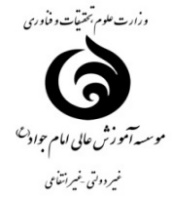 فرم درخواست پایه‌ آموزشی مدرسان مدعو دانشگاه امام جواد(ع)مشخصات متقاضي:نام ونام خانوادگي:                   آخرین مدرك تحصيلي:                      رشته تحصيلي:             گروه آموزشي:پايه:                                    تاريخ دریافت آخرين پايه:                              تاريخ درخواست پايه:                                                                                                   امضاي متقاضي و تاريخ:تقاضاي ترفيع خانم/آقاي ........................................ مورد تأييد اينجانب ................................. مدير گروه آموزشي .................................... مي‌باشد           نمی‌باشد.  نظر مدیر گروه:                                                                                                                                                                                                         امضای مدير گروه و تاريخ:تقاضاي ترفيع خانم/آقاي ..................................... مدرس گروه ...............................................  در جلسه مورخ ................................... کمیته منتخب ترفیع دانشگاه مورد بررسی قرار گرفت و با تخصیص ............. پایه به نامبرده  از تاریخ .......................... موافقت شد و پايه علمي به پایه ....... در مرتبه ................. ارتقاء مي‌يابد.                                                                                                امضای معاون آموزشی و پژوهشی و تاریخ: